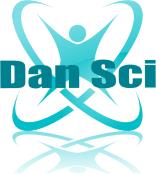              FIRE AND EVACUATION POLICY AND PROCEDURES 2022All employees and visiting teachers must be aware of what to do if the building has to be evacuated or if there is a fire.Notices will be easily visible around the studio building for customers to see.Fire extinguishers are reviewed and checked annually by the Fire DepartmentDue to the irregularity of staff’s working hours, all staff will be responsible for ensuring that the building is evacuated if there is a fire.All staff must be aware of which fire extinguisher to use in case of a fireIf the building has to be evacuated all rooms including toilets must be checked.Fire exits must be clearly signposted and easily opened with no obstructionOn leaving the building ALL doors and windows must be closedNo personal belongings should be taken out of the building with the exception of mobile phones and registersIn the event of a fire 999 MUST be calledIf the fire has been dealt with by a member of staff by using a fire extinguisher, the Fire Department must still be called so that any damage can be assessed, a report written so that work can continue safely and the fire extinguisher/s replacedFire exits:1) the back of studio 12) main entranceExtinguishers:1) in the changing room by studio 1 door2) in studio 13) inside The Barre4) at the top of the main stairs in the communal area5) on the ground floor by studio 3 door